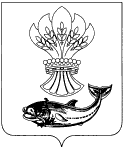 СОВЕТ НАРОДНЫХ ДЕПУТАТОВ  ПАНИНСКОГО МУНИЦИПАЛЬНОГО РАЙОНАВОРОНЕЖСКОЙ ОБЛАСТИРЕШЕНИЕот 07.12.2016 г. № 54             р.п. ПаниноО проекте муниципального правового акта «О внесении изменений и дополнений в Устав Панинского муниципального района Воронежской области»        В соответствии со статьями 35, 44 Федерального закона от 06.10.2003 г.           № 131-ФЗ «Об общих принципах организации местного самоуправления в Российской Федерации», статьями 29, 55 Устава Панинского муниципального района Воронежской области Совет народных депутатов Панинского муниципального района  РЕШИЛ:1. Принять проект муниципального правового акта «О внесении изменений и дополнений  в Устав Панинского муниципального района Воронежской области» согласно приложению.2. Опубликовать проект муниципального правового акта «О внесении изменений и дополнений в Устав Панинского муниципального района Воронежской области» в официальном периодическом печатном издании Панинского муниципального района Воронежской области «Панинский муниципальный вестник».3. Настоящее решение вступает в силу после его опубликования.Глава Панинского муниципального района                               В.Д. ЖукавинПриложениек решению Совета народных депутатовПанинского муниципального районаОт 07.12.2016 г. № 54   1. Часть 1 статьи 1 дополнить абзацем следующего содержания:«депутат, замещающий должность в представительном органе муниципального образования, - председатель представительного органа муниципального образования, его заместитель (заместители), председатель постоянной и временной комиссии (комитета) и его заместитель (заместители), депутат, замещающий иные должности в представительном органе муниципального образования в соответствии с уставом муниципального образования.»;2. Пункт 2 части 7 статьи 43 после слов «зарегистрированного в установленном порядке» дополнить словами «, совета муниципальных образований субъекта Российской Федерации, иных объединений муниципальных образований»;3. Части 7.1 статьи 43 изложить в следующей редакции:«7.1. Депутат, член выборного органа местного самоуправления, выборное должностное лицо местного самоуправления, иное лицо, замещающее муниципальную должность, должны соблюдать ограничения, запреты, исполнять обязанности, которые установлены Федеральным законом от 25 декабря 2008 года N 273-ФЗ "О противодействии коррупции" и другими федеральными законами. Полномочия депутата, члена выборного органа местного самоуправления, выборного должностного лица местного самоуправления, иного лица, замещающего муниципальную должность, прекращаются досрочно в случае несоблюдения ограничений, запретов, неисполнения обязанностей, установленных Федеральным законом от 25 декабря 2008 года N 273-ФЗ "О противодействии коррупции", Федеральным законом от 3 декабря 2012 года N 230-ФЗ "О контроле за соответствием расходов лиц, замещающих государственные должности, и иных лиц их доходам", Федеральным законом от 7 мая 2013 года N 79-ФЗ "О запрете отдельным категориям лиц открывать и иметь счета (вклады), хранить наличные денежные средства и ценности в иностранных банках, расположенных за пределами территории Российской Федерации, владеть и (или) пользоваться иностранными финансовыми инструментами».»;4.  В части 10.1 статьи 43 слова «осуществляющих свои полномочия на постоянной основе» заменить словами «иного лица, замещабщего муниципальную должность»;5. В пункте 2 части 1 статьи 73 слова «нецелевое расходование субвенций из федерального бюджета или бюджета Воронежской области» заменить словами «нецелевое использование межбюджетных трансфертов, имеющих целевое назначение, бюджетных кредитов, нарушение условий предоставления межбюджетных трансфертов, бюджетных кредитов, полученных из других бюджетов бюджетной системы Российской Федерации»;6. Часть 1 статьи 10.1 дополнить пунктом 14 следующего содержания:«14) осуществление мероприятий в сфере профилактики правонарушений, предусмотренных Федеральным законом «Об основах системы профилактики правонарушений в Российской Федерации».».